Our PTAOur PTA Amplifies Your Voice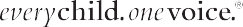 As part of a national association, your PTA membership supports child advocacy efforts in our community, our state and the nation.PTA believes that together, we can make every child’s potential a reality—but we need more believers like YOU. We need YOU. Will you join us?